/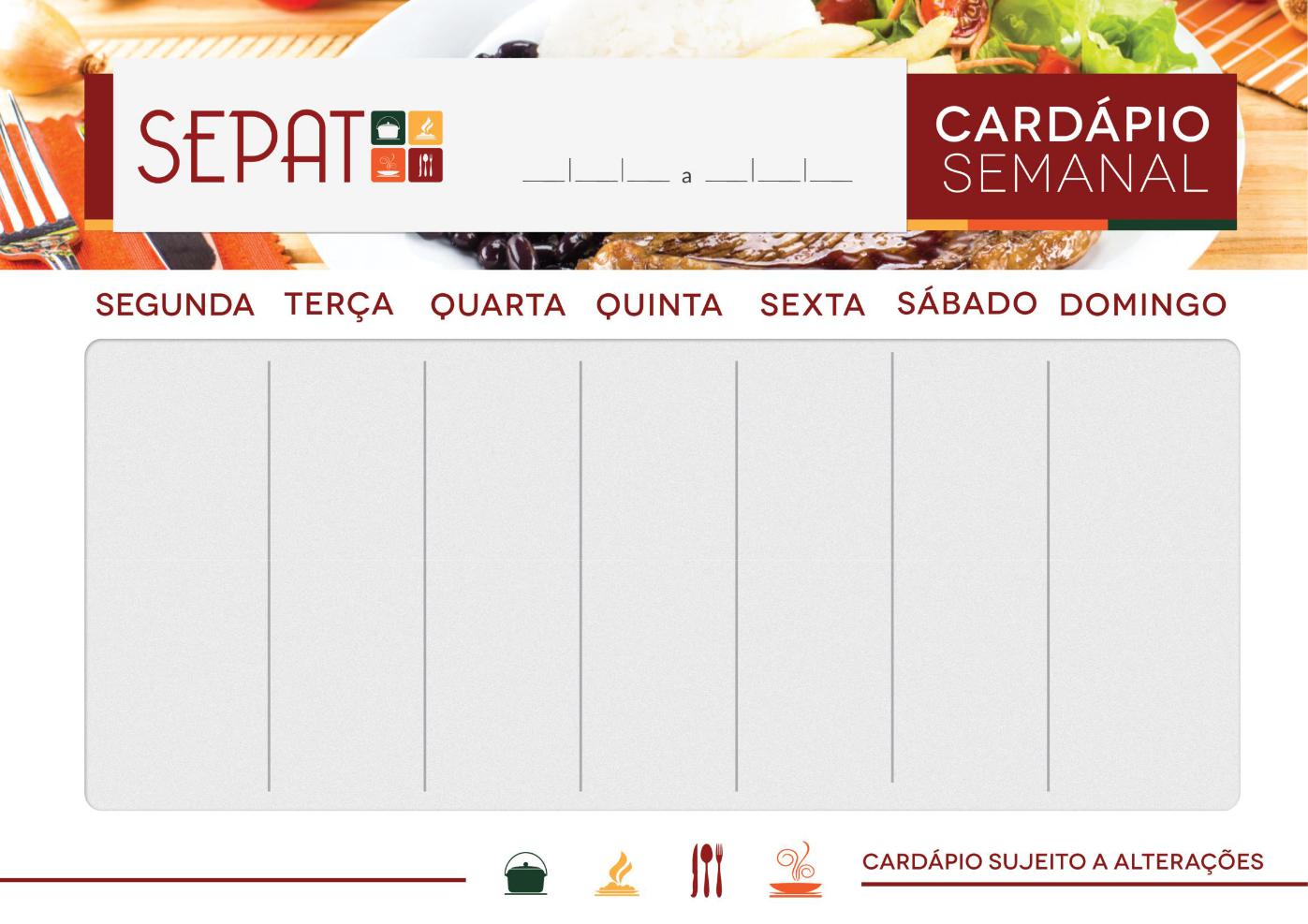 24	10	22	27	10	22